МКУК «Тайтурский КСК»Библиотека д. Буреть Паспорт массового мероприятия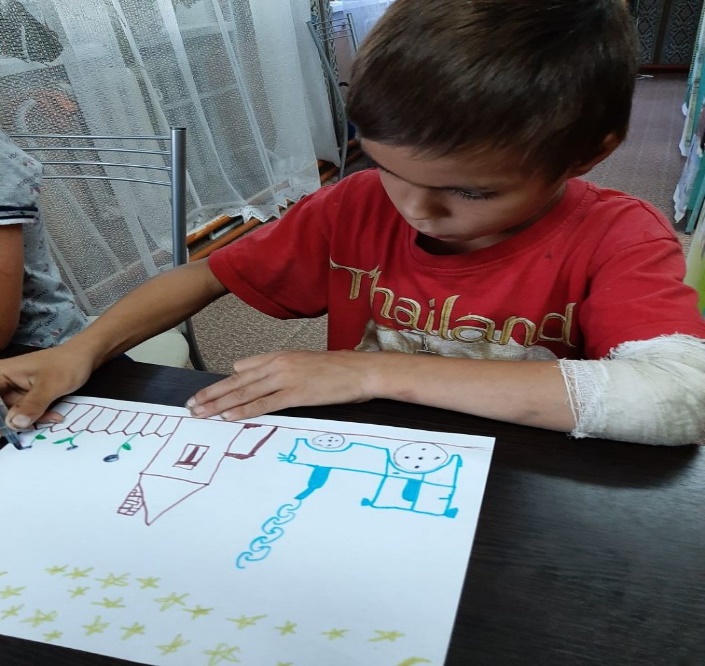 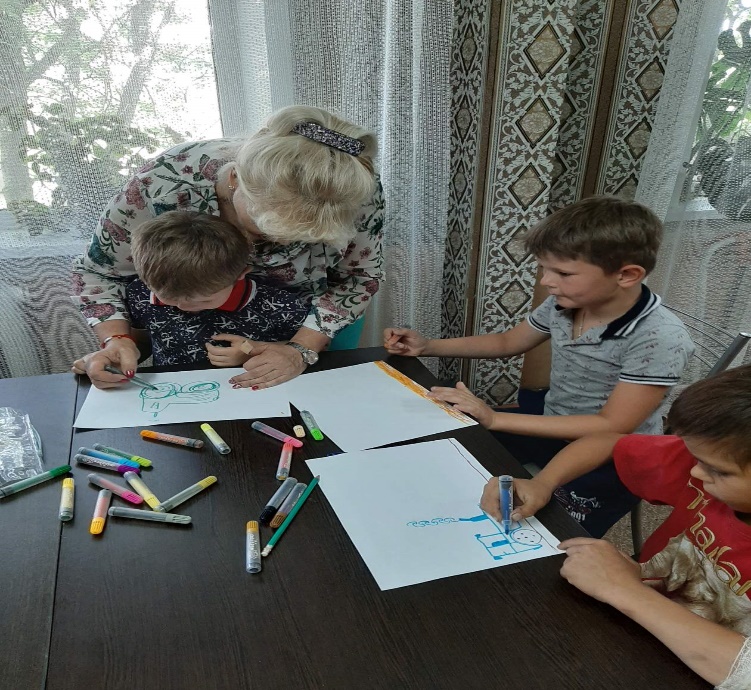 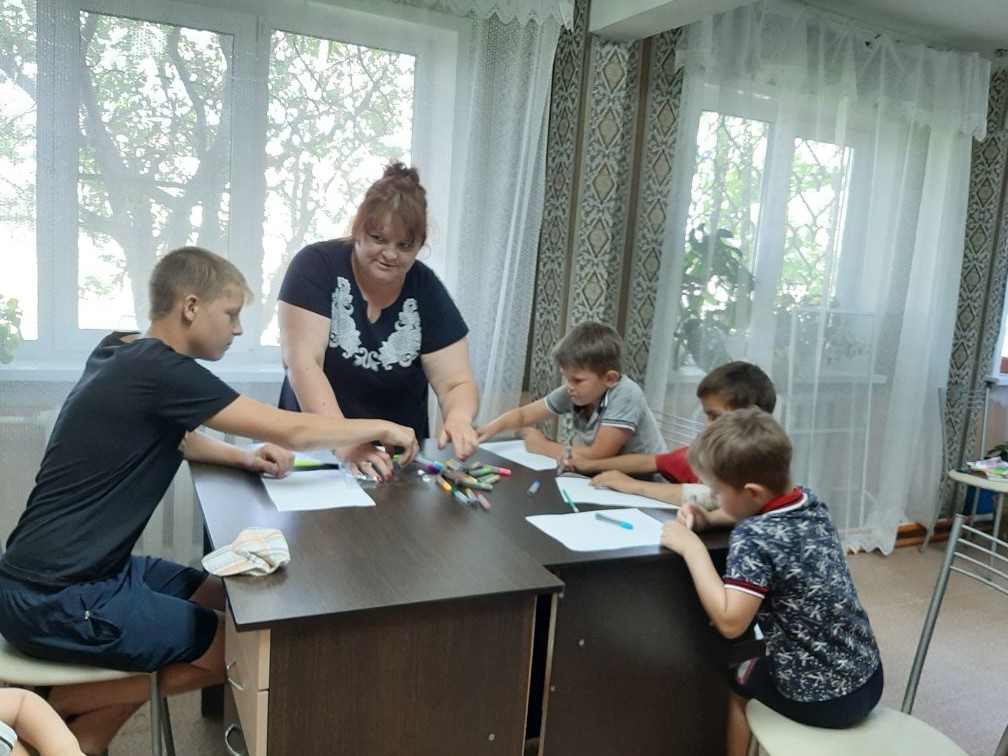 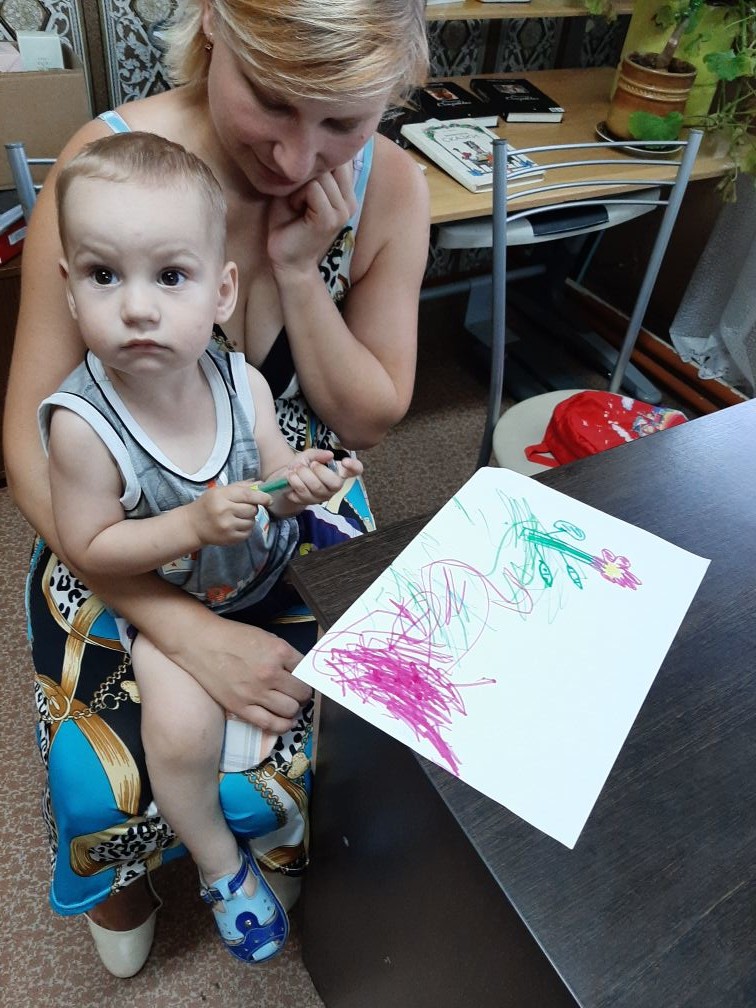 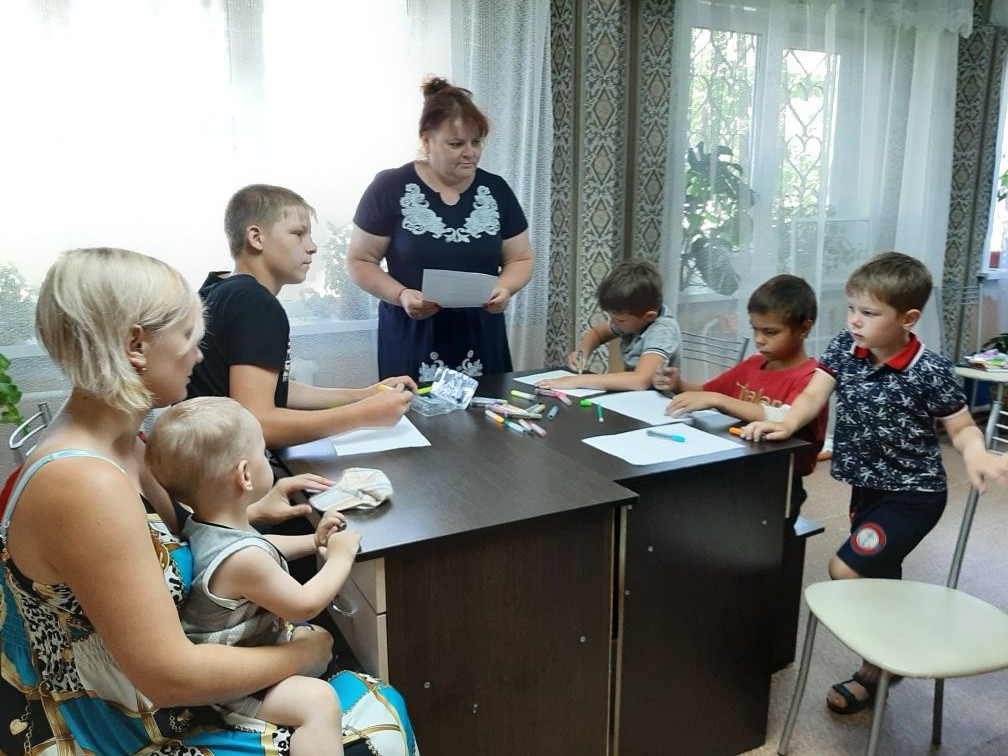 1. Дата проведения 9 мая 2019 г.2. Форма и название мероприятия Мероприятие посвящённому Международному дню семьи.3. ЦельВоспитывать у детей любовь к своей семье и своим родственникам, уважение к ним. Формировать у детей представление о семье, как о людях, которые живут вместе, любят друг друга, заботятся друг о друге. Во время праздника создать атмосферу эмоционального комфорта.4. Задачи
Познакомить   с   историей возникновения праздника;* Научить детей вежливо общаться со взрослыми, воспитывать желание заботиться о близких людях. * Возрождать семейные традиции; * Воспитывать бережное отношение к семье.5. Место проведения (организация, учреждение) Библиотека д. Буреть6. Количество присутствующих9 человек7. Количество предоставленных (выставки)/выданных документов/нет8. Содержание или составные части мероприятия (Описание)В ходе мероприятия ребята узнали историю жизни святых покровителей любви и семьи Петра и Февронии.  Также ребятам рассказали об истории праздника. Они узнали, что в России этот день официально празднуют 8 июля. Праздничные события проходят в каждом городе, каждой семье. Символом праздника стал цветок – ромашка. После рассказа истории, ребята изъявили желание нарисовать свои дома, работу родителей в общем все что связано с семьей. 9. Участвующие в подготовке и проведении мероприятия, Ф.И.О. сотрудников, или организации МО)Коломиец В.В.10. Ф.И О. ответственного за проведение и учетКоломиец В.В.